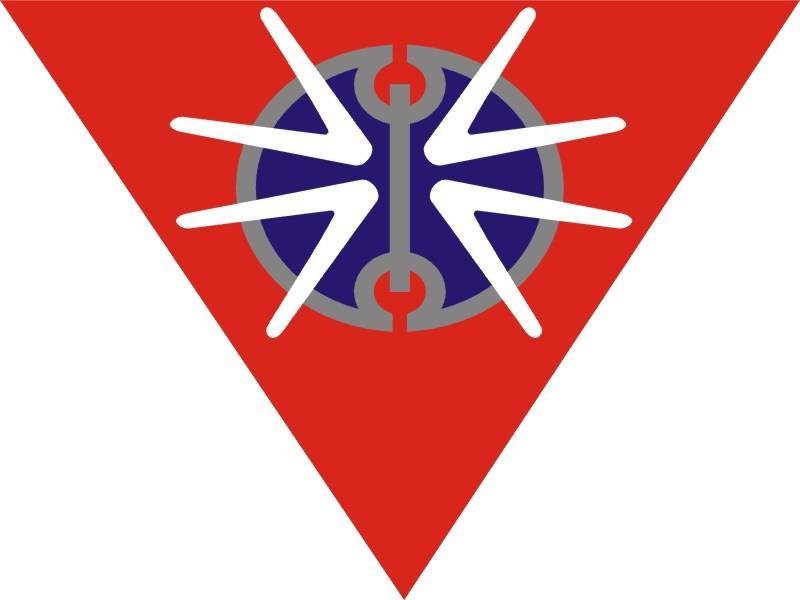 臺中市北屯區四維國民小學服務學習證明書茲　證明四維國民小學       年       班 _____________同學於本單位進行服務學習，特此證明。服務學習情形如下：(請依據四至六年級之服務內容分列清楚。如不敷使用，請自行增加欄位。)臺中市北屯區四維國民小學  學生事務處中華民國   年  月  日學年度學期(依第一/二學期輸入)服務內容(每格限填一項)服務單位核章例:112學年度第一學期糾察隊